PERIÓDICO OFICIAL DEL ESTADO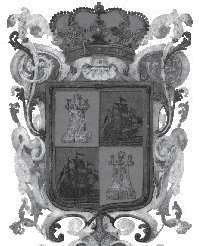 ÓRGANO DEL GOBIERNO CONSTITUCIONAL DEL ESTADO DE CAMPECHEFRANQUEO PAGADO PUBLICACIÓN PERIÓDICA PERMISO No.  0110762 CARACTERÍSTICAS 111182816 AUTORIZADO POR SEPOMEXSEGUNDA SECCIÓNLAS LEYES, DECRETOS Y DEMÁS DISPOSICIONES OFICIALES OBLIGAN POR EL SOLO HECHO DE PUBLICARSE EN ESTE PERIÓDICOCUARTA ÉPOCAAño V No. 1080DirectoraC.P.F. Iris Janell May GarcíaSan Francisco de Campeche, Cam.   Lunes 16 de Diciembre de 2019SECCIÓN LEGISLATIVA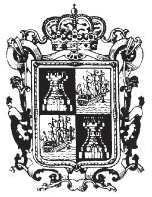 PODIER LEGIS LATIVO LXIII LEGIS LATURA CAMPECHE DECRETO La LXIII Legislatura del Congreso del Estado de Campeche decreta:  NÚMERO 90 ARTÍCULO  ÚNICO.-  Se  expide  la  Ley  de  Ingresos  del  Estado  de  Campeche  para  el  ejercicio  fiscal 2020, para quedar como sigue: LEY DE INGRESOS DEL ESTADO DE CAMPECHE  PARA EL EJERCICIO FISCAL DE 2020  Capítulo I De los Ingresos  ARTÍCULO  1.  En  el  Ejercicio  Fiscal  de 2020, el Estado de Campeche percibirá los ingresos provenientes de  Impuestos,  Derechos,  Productos,  Aprovechamientos,  Participaciones,  Fondos  de  Aportac iones Federales,  Convenios,  Ingresos  derivados  de  Financiamientos  e  Incentivos  en  las  cantidades  estimadas que a continuación se enumeran: CONCEPTO                                                      INGRESO ESTIMADOTotal                                                                                         21,982,741,867 1   IMPUESTOS                                                                                                                                                     1,398,763,356          1.1   Impuestos sobre los Ingresos                                                                                                    19,784,104                    1.1.01    Al Comercio de Libros, Periódicos y Revistas                    1.1.02      Sobre Servicios de Hospedaje                                      12,596,938     Sobre Loterías, Rifas, Sorteos,                    1.1.03 Concursos y Juegos con Cruce de Apuestas Legalmente Permitidos  6,799,233              1.2   Impuestos sobre el Patrimonio                                                                                                                         0 Impuestos sobre la Producción, el Consumo y las Transacciones                                                                                                                                26,716,002                    1.3.01     Sobre la Extracción de Materiales del Suelo y Subsuelo                    1.3.02     Sobre Instrumentos Públicos y Operaciones Contractuales Estatal a la Venta Final de Bebidas con Contenido Alcohólico                                                               5,536,011     A las Erogaciones en Juegos y Concursos                                                                                    20,691,981              1.4   Impuestos al Comercio Exterior                                                                                                                       0          1.5   Impuestos sobre Nóminas y Asimilables                                                                 1,015,094,842                    1.5.01      Sobre Nóminas                                                                  1,015,094,842     Deporte Impuestos no comprendidos en la Ley de         1.9   Ingresos Vigente, causados en ejercicios fiscales anteriores pendientes de liquidación o  pago 2   CUOTAS Y APORTACIONES DE  SEGURIDAD SOCIAL                                                        939,554                                                                       0    2.1    Aportaciones para Fondos de Viv ienda                                                                                  0    2.2    Cuotas para la Seguridad Soc ial                                                                                                         0    2.3    Cuotas de Ahorro para el Retiro                                                                                                           0 2.4    Otras Cuotas y Aportaciones para la Seguridad Social                                                                                                                                                         0 2.5    Accesorios de Cuotas y Aportaciones de Seguridad Social                                                                                                                                                         0   3   CONTRIBUCIONES DE MEJORAS                                                                                                                     0 3.1    Contribuciones de Mejoras por Obras Públicas                                                                                                                                                                             0 Contribuciones de Mejoras no Comprendidas    3.9     en  la Ley de  Ingresos Vigente, Causadas en Ejercicios Fiscales Anteriores Pendientes de Liquidación o Pago                                                                       0   4   DERECHOS                                                                                                                                            572,104,451 Derechos por el uso, goce, aprov echamiento o explotación de bienes de dominio público                                                        170,997,932 Por el uso o aprovechamiento de bienes                  4.1.01 propiedad del Estado o de bienes concesionados al Estado 170,997,932             4.2   Derechos a los Hidrocarburos (Derogado)                                                                                    0         4.3   Derechos por Prestación de Serv icios                                                                     395,576,231 Órganos Administrativos Desconcentrados                  4.3.07     Por  Registro de  Vehículos Extranjeros y Consultas Vehiculares Expedición y Revalidación de Licencias                  4.3.08                  4.3.27 y Permisos en  materia de  Bebidas Alcohólicas Por los Servicios de Salud prestados por las Instituciones de Salud Pública en el Estado 22,639,065     61,317,192     Por Servicios prestados por la Secretaría de Educación en el Estado                     1,139,242     Por Servicios prestados por el Periódico Oficial del Estado                                                                     547,452            4.4   Otros Derechos                                                                                                                                                0         4.5   Accesorios de Derechos                                                                                                         5,530,288                  4.5.01      Recargos                                                                                 5,530,288                      4.5.02      Multas                                                                                                           0                      4.5.03      Honorarios de ejecución                                                                     0                      4.5.04     20% Devolución de  Cheques                                                 0     Derechos no comprendidos en la Ley de         4.9   Ingresos Vigente,  causados en ejercicios fiscales anteriores pendientes de liquidación o  pago                                                                       0   5   PRODUCTOS                                                                                                                                            67,708,620         5.1   Productos                                                                                                                                      67,708,620 Productos derivados del Uso y                  5.1.01 Aprovechamiento de Bienes No Sujetos a Régimen de Dominio Público 300,000                        5.1.02      Por talleres gráficos y Periódico Oficial del Estado (Derogado)                  5.1.03      Por bienes mostrencos y vacantes                                                0                      5.1.04      Instituciones de asistencia social                                                  0     Por las Utilidades de los Organismos                  5.1.05 Descentralizados, Empresas de Participación Estatal Mayoritaria y Fideicomisos 0                      5.1.06      Intereses financieros                                                      67,408,620      	5.2     Productos de  Capital (Derogado)                                                                                        0 Productos   no   comprendidos   en   la   Ley   de       5.9 Ingresos    Vigente,    causados    en    Ejercicios Fiscales  anteriores  pendientes  de  liquidación o pago                                                                       0   6   APROVECHAMIENTOS                                                                                                                       21,173,193         6.1   Aprov echamientos                                                                                                                  18,830,300                  6.1.01     Incentivos derivados de  la Colaboración Fiscal (derogado)                  6.1.02      Garantías y Multas                                                              3,952,592                      6.1.03      Indemnizaciones                                                                                      0                      6.1.04      Reintegros                                                                                                  0     Aprovechamientos provenientes de obras públicas                                                                       6,500,000                      6.1.07     Aprovechamientos por  Aportaciones y Cooperaciones (derogado)                  6.1.09      Otros Aprovechamientos                                                 8,377,708             6.2   Aprov echamientos Patrimoniales                                                                                     2,293,984         6.3   Accesorios de Aprov echamientos                                                                                          48,909                   6.3.01      Recargos                                                                                        48,909                                                          6.3.02      Multas                                                                                                           0                                                          6.3.03      Honorarios de ejecución                                                                     0                                                          6.3.04      20% Devolución de Cheques                                                           0                                        6.9   Aprov echamientos no comprendidos en la Ley de  Ingresos Vigente, causados en Ejercicios Fiscales anteriores pendientes de liquidación o pago                                                                       0 7   INGRESOS POR VENTAS DE  BIENES, PRESTACIÓN DE SERVICIOS Y OTROS INGRESOS Ingresos por Venta de Bienes y Prestación de      7.1     Serv icios de  Instituciones Públicas de Seguridad Social Ingresos por Venta de Bienes y Prestación de                                                                       0                                                                       0      7.2      7.3 Serv icios de  Empresas Productiv as  del Estado  Ingresos por  Venta de  Bienes y Prestación de Serv icios de  Entidades Paraestatales y Fideicomisos No  Empresariales y No Financieros Ingresos por Venta de Bienes y Prestación de                                                                       0                                                                       0 Participación Estatal Mayoritaria Ingresos por Venta de Bienes y Prestación de Participación Estatal Mayoritaria Ingresos por Venta de Bienes y Prestación de      7.7      7.8 Participación Estatal Mayoritaria Ingresos por  Venta de  Bienes y Prestación de Serv icios de  Fideicomisos Financieros Públicos con Participación Estatal Mayoritaria. Ingresos por  Venta de  Bienes y Prestación de Serv icios de  los  Poderes Legislativ o y Judicial, y de los órganos autónomos                                                                        0                                                                       0      7.9    Otros Ingresos                                                                                                                                                 0 Participaciones                                                           5,433,110,665                                         8.1.01.02  Fondo de Fomento Municipal            373,863,353     8.1.01.03  Fondo de Fiscalización y Recaudación                                                                    243,940,589                                         8.1.01.04 Fondo de Compensación                                              0     8.1.01.05  Fondo de Extracción de Hidrocarburos                                                              1,811,315,967     8.1.01.06  Impuesto Especial sobre Producción y Servicios                                                  65,206,989                                         8.1.01.07 0.136% de  la Recaudación Federal Participable                                     8.1.01.08 Para Municipios por los que se Exportan los Hidrocarburos 8.1.01.09 Cuotas Especiales de IEPS a las  Gasolinas y  Diésel 201,658,829     8.1.01.10 Fondo del Impuesto Sobre la Renta                                                                                    525,000,000                                         8.1.01.11 Fondo de  Estabilización de  los Ingresos de las Entidades Federativas          8.2   Aportaciones                                                                                                                        8,866,648,745                  8.2.01      Fondos de Aportaciones Federales para la Entidad Federativa 8.2.01.01  Para la  Nómina Educativa y  Gasto Operativo                                                         4,626,908,122                                         8.2.01.02  Servicios de Salud                             1,703,669,006                                         8.2.01.03  Infraestructura Social                           934,727,788     8.2.01.04  Fortalecimiento de los Municipios                                                                          652,812,688                                         8.2.01.05  Aportaciones Múltiples                          400,376,301     8.2.01.06  Educación Tecnológica y de Adultos                                                                                 110,939,582                                         8.2.01.07  Seguridad Publica                                   171,658,496     8.2.01.08  Fortalecimiento de las Entidades Federativas                                                265,556,762             8.3   Conv enios                                                                                                                              1,769,046,318                  8.3.01     Convenios o Programas de  Aportación Federal para la Entidad Federativa 8.3.01.01 Convenios de Protección Social en Salud                                                               335,000,000     8.3.01.02 Convenios de Descentralización                                                      1,434,046,318                                         8.3.01.03 Convenios de Reasignación                                       0                                         8.3.01.04 Otros Convenios y Subsidios                               0     Incentiv os Deriv ados de la Colaboración Fiscal                                                                                                                                              158,683,350                  8.4.01     Incentivos Derivados de  la Colaboración Fiscal del Estado 8.4.01.01 Multas Administrativas Federales no Fiscales                                                           215,719                                         8.4.01.02 Cinco al millar                                                  2,372,587                                         8.4.01.03 Incentivos Federales                                 65,074,021     8.4.01.04 Zona Federal Marítimo Terrestre                                                                                       652,588            8.5   Fondos Distintos de Aportaciones                                                               474,517,442                8.5.01    Fondos Distintos de Aportaciones del Estado 8.5.01.01 Fondo para Entidades Federativas y Municipios Productores de Hidrocarburos 474,517,442     9  TRANSFERENCIAS, ASIGNACIONES, SUBSIDIOS Y SUBVENCIONES, Y PENSIONES Y JUBILACIONES                                                          0    9.1    Transferencias y Asignaciones                                                                                              0   0   INGRESOS DERIVADOS DE FINANCIAMIENTOS                                                                      0        0.1   Endeudamiento interno                                                                                                           0        0.2   Endeudamiento externo                                                                                                          0 0.3   Financiamiento Interno                                                                                                            0 Cuando una ley que establezca alguno de los ingresos previstos en este artículo, contenga disposiciones que señalen otros ingresos, estos últimos se considerarán comprendidos en la fracción que corresponda a los ingresos a que se refiere este artículo. Las contribuciones, productos o aprovechamientos  a los que las leyes de carácter no fiscal otorguen una naturaleza  distinta  a  la  establecida  en  las  leyes  fiscales,  tendrán  la  naturaleza  establecida  en  las  leyes fiscales.  ARTÍCULO 2. Los ingresos autorizados por esta Ley se percibirán, causarán, liquidarán y recaudarán de acuerdo  con  la  Ley  de  Hacienda  del  Estado  de  Campeche,  el  Código Fiscal del Estado de Campeche y demás disposiciones fiscales estatales o federales aplicables y, supletoriamente, por el derecho común . Sólo  la  Secretaría  de  Finanzas  y  el  Servicio  de  Administración Fiscal del Estado de Campeche serán la dependencia  y  el  órgano  administrativo  desconcentrado  de  ésta,  los  competentes  para  recaudar  los ingresos  que  corresponden  al  Estado.  En  el  caso  de  que  algunas  de  las  dependencias  o  sus  órganos administrativos  desconcentrados  llegaren  a  percibir  ingresos  por alguno de los conceptos que establece esta  Ley,  deberán  concentrarlos  en la Secretaría de Finanzas el día hábil siguiente al de su recepción y deberán reflejarse, cualquiera que sea su naturaleza, tanto en los registros de la propia Secretaría como en la cuenta pública del Estado. Los Derechos referidos en el artículo 1, apartado 4, numerales 4.1 y 4.1.01 correspondientes al concepto de  peaje  por  el  uso  del  nuevo  Puente  de  jurisdicción  federal,  denominado “La Unidad,” de 3. 222 Km de longitud,  con  origen  en  la  Isla  del  Carmen  y  terminación  en  Isla  Aguada,  ubicado  en  el  municipio  de Carmen,  Estado  de  Campeche,  se  pagarán  en  la  caseta  de  cobro  del  Servi cio  de Administración Fiscal del  Estado  de  Campeche,  dependiente  de  la  Secretaría  de  Finanzas  del  Poder  Ejecutivo  del  Estado  de Campeche,  y  serán  administrados  en  su  totalidad  a  través  de  un  Fideicomiso  Irrevocable  de  Inversión, Administración  y  Fuente  de  Pago  de  conformidad  con  el  título  de  Concesión  y  los  Decretos  130,  136  y 150 publicados en el Periódico Oficial del Estado, el día 29 de diciembre de 2016, 20 de febrero de 2017 y, 8 de mayo de 2017, respectivamente. ARTÍCULO  3.  No  se  concentrarán  en  la  Secretaría  de  Finanzas  los  ingresos  provenientes  de  las aportaciones  de  seguridad  social  destinados  al  Instituto  de  Seguridad  y  Servicios  Sociales  de  los Trabajadores  del  Estado  de  Campeche  ISSSTECAM,  así  como  los  ingresos  correspondientes  a  las Entidades  de  la  Administración  Pública  Paraestatal,  los  que  podrán  ser  recaudados  por  las  oficinas  del propio  Instituto  o  de  la  Paraestatal  respectiva,  según  el  caso,  debiendo  cumplir  con  los  requisitos contables establecidos y reflejarse en la cuenta pública del Est ado conforme al marco jurídico aplicable. Las  Entidades  Paraestatales  deberán  informar  mensualmente  a  la  Secretaría  de  Finanzas  el  monto  a detalle de todos sus ingresos, dentro del plazo de diez días siguientes al mes que corresponda.  Capítulo II De los Recursos de Origen Federal ARTÍCULO  4.  Las  participaciones  por  ingresos  federales  y  los  incentivos  fiscales,  se  percibirán  de acuerdo con lo dispuesto en la Ley de Coordinación Fiscal, el Decreto de Presupuesto de Egresos de la Federación,  el  Convenio  de  Adhesión  al  Sistema  Nacional  de  Coordinación  Fiscal  y  sus  anexos,  el Convenio de Colaboración Administrativa en Materia Fiscal Federal y sus anexos; las cuales ingresarán a  la Secretaría de Finanzas del Poder Ejecutivo del Estado, salvo aquellas que hayan  sido afectadas como fuente de pago o garantía de las obligaciones contraídas por el Estado o sus Municipios, de conformidad con la Ley de Obligaciones, Financiamientos y Deuda Pública del Estado de Campeche y sus Municipios.  ARTÍCULO  5.  Los  Fondos  de  Aportaciones  Federales  se  percibirán  en  los  plazos,  conceptos  y  montos establecidos en la Ley de Coordinación Fiscal y el Decreto de Presupuesto de Egresos de la Federación, los cuales serán destinados y distribuidos de conformidad con lo establecido en la pre citada Ley Federal. Estos Fondos ingresarán a la Secretaría de Finanzas del Poder Ejecutivo del Estado, salvo aquellos que en  los  términos,  condiciones  y  porcentajes  establecidos  en  la  Ley  de  Coordinación  Fiscal  hayan  sido afectados  para  garantizar  obligaciones  o  servir  como  fuente  de  pago  de  dichas obligaciones contraídas por el Estado o sus Municipios. ARTÍCULO 6.  Los recursos por Convenios de Transferencias Federales se percibirán de acuerdo con lo establecido  en  los  convenios,  acuerdos  u  otros instrume ntos jurídicos que al efecto se celebren entre el Gobierno Federal y el Estado. ARTÍCULO  7.  En  el  concepto de “Fondos distintos de Aportaciones” se incluye el Fondo para Entidades Federativas y Municipios Productores de Hidrocarburos se percibirá conforme  al artículo 57 de la Ley de Ingresos  sobre  Hidrocarburos,  deberán  aplicarse, invertirse y ejercerse de conformidad con lo dispuesto en  la  fracción  IV,  del  tercer  párrafo  del  citado  artículo,  así  como  en  las  Reglas  de  Operación  para  la distribución y aplicación de los Recursos del Fondo para Entidades Federativas y Municipios Productores de Hidrocarburos.   Capítulo III De la Coordinación y Colaboración Fiscal con Municipios,   Federación y Otras Entidades ARTÍCULO 8.  Se autoriza al Ejecutivo del Estado y a los Municipios por conducto de la o el Secretario de Finanzas y la o el Administrador General del Servicio de Administración Fiscal del Estado de Campeche al primero   y,   por   conducto   de   sus   presidentes,   secretarios   y   tesoreros   de   los   respectivos   HH. Ayuntamientos  a  los  segundos,  a  celebrar  Convenios  de  Coordinación  y  Colaboración  Hacendaria  para que el Estado por sí o a través del Servicio de Administración Fiscal del Estado de Campeche efectúe la administración y cobro de los ingresos municipales, así como  para que se suministren recíprocamente la información fiscal que requieran con el propósito de que cada una de las partes pueda tener acceso para instrumentar   programas   de   verificación   y   sobre  el  ejercicio  de  facultades  de  comprobación  del cumplimiento  de  obligaciones  fiscales.  En  estos  mismos  convenios  podrán  participar,  en  su  caso,  las Entidades  Paramunicipales  a  través  de  sus  titulares,  previa  aprobación  de  sus  Juntas  de  Gobierno, cuando dichos ingresos municipales estén a cargo de éstas, con el propósi to de que el Estado por sí o a través del Servicio de Administración Fiscal del Estado de Campeche efectúe también la administración y cobro de estos ingresos. Los ingresos que perciba el Estado por los conceptos de emplacamiento de vehículos y refrendo a nual de placas  que  comprende  placas,  calcomanías  y  tarjetas  de  circulación  cuya  recaudación  y  administración corresponde  al  Estado  de  conformidad  con  los  Convenios  de  Colaboración  Administrativa  en  Materia Hacendaria de Ingresos celebrados por el Estado co n los HH. Ayuntamientos, deberán reflejarse tanto en los  registros  de  la  propia  Secretaría  como  en  la  cuenta  pública  del  Estado  y  contabilizarse  en  el  rubro correspondiente a Derechos. ARTÍCULO  9.  Se  autoriza  al  Ejecutivo  del  Estado  por  conducto  de  su  Sec retaría  de  Finanzas,  con  la participación,  en  su  caso,  del  Servicio  de  Administración  Fiscal  del  Estado  de  Campeche  para  celebrar Convenios de Colaboración Hacendaria con el Gobierno Federal, incluidos sus Organismos   Descentralizados,  para  que  se  suministren  e  intercambien  recíprocamente  la  información  fiscal  que requieran,  con  el  propósito  de  que  cada  una  de  las  partes  pueda  tener  acceso  para  instrumentar programas   de  verificación   y  sobre  ejercicio  de  facultades  de  comprobación   del  cumplimiento   de obligaciones fiscales. ARTÍCULO 10.  Se autoriza al Ejecutivo del Estado por conducto de la o el Secretario de Finanzas y la o el Administrador General del Servicio de Administración Fiscal del Estado de Campeche, para que celebre en  representación  del  Estado,  Convenios  de  Colaboración  Administrativa  en  Materia  Hacendaria  de Ingresos,  así  como  en  Materia  de  Intercambio  Recíproco  de  Información  Fiscal  con  sus  Municipios  y otras   Entidades   Federativas,   para   la   administración,   cobro,   aprovechamiento   y   ejercicio   del procedimiento  administrativo  de  ejecución  de  contribuciones  de  naturaleza estatal o municipal, así como sus accesorios y, multas por infracciones de tránsito vehicular, respecto de personas físicas y morales y, unidades económicas domiciliadas en sus respectivas jurisdicciones territoriales.  Para  su  validez,  los  Convenios  deberán  estar  publicados en los Periódicos, Gacetas o Diarios Oficiales de las Entidades Federativas que los suscriban. ARTÍCULO 11. Se autoriza al Ejecutivo del Estado por conducto del o los titulares de las Dependencias a la  o  a  las  que  el  asunto  corresponda, para  celebrar  Convenios  de  Colaboración,  Interinstitucional, de Concertación  de  Acciones,  Académicos,  de  Capacitación,  de  Subrogación  para  la  Prestación  de Servicios  y/o  en  cualquier  materia  de  sus  respectivas  competencias,  con  otras  dependencias  y/o entidades  paraestatales  federales  o  estatales.  En  el  caso  de  que,  en  alguno  de  estos  convenios  se prevea  el  cobro  de  ingresos,  deberá  participar  el Servicio  de  Administración  Fiscal  del  Estado  y,  en  los mismos se establecerán los compromisos de las partes, el destino de los recursos y su ejecutor de gasto.  Capítulo IV Recargos por Prórroga en el Pago de Créditos Fiscales  ARTÍCULO  12.  En  los  casos  de  prórroga para el pago de créditos fis cales se causarán recargos en los términos de lo señalado en los artículos 31 y 32 del Código Fiscal del Estado; las tasas de recargos que se  apliquen serán las que fije el H. Congreso de la Unión en la Ley de Ingresos de la Federación para el Ejercicio Fiscal 2020. Capítulo V Del Esfuerzo en la Recaudación Fiscal ARTÍCULO 13.  Para el ejercicio fiscal 2020, la recuperación de los adeudos de impuestos y derechos de Ejercicios  2019  y  anteriores,  serán  reconocidos  como  esfuerzo  recaudatorio  del  Ejercicio  2020 ,  y deberán  clasificarse  dentro  de los rubros correspondientes de impuestos y derechos según sea el caso; asimismo,  las  actualizaciones,  recargos  y  sanciones  derivados  de  los  impuestos  y  derechos,  serán considerados accesorios de las contribuciones y parti cipan de la naturaleza de éstas. Para  efectos  de  lo  establecido  en  el  párrafo  anterior,  la  Secretaría  de  Finanzas  del  Poder Ejecutivo del Estado a través del Servicio de Administración Fiscal del Estado de Campeche identificará, del padrón de contribuyentes,  aquéllos  que  aparezcan  fiscalmente  inactivos  con  el  propósito  de  llevar  a  cabo  el procedimiento de armonización, depuración y actualización del precitado padrón.  ARTÍCULO  14.  El  Fondo  destinado  a  mejorar  y  modernizar  a  la  Administración  Tributaria  a  t ravés  de equipamiento  y  capacitación  al  personal,  así  como  para  satisfacer  las  necesidades  derivadas  de  los convenios suscritos por el Estado con sus Municipios y con la Federación, que tiene como único objetivo el  incremento  de  la  recaudación  Federal,  Estatal  y  Municipal,  que  está  constituido  con  los  recursos obtenidos  de  las  multas  y  estímulos  derivados  de  la  aplicación  del  Convenio  de  Colaboración Administrativa  en  materia  Fiscal  Federal  en  actos de Fiscalización, le será aplicable el Reglamento para la Operación del precitado Fondo expedido por la Secretaría de Finanzas del Poder Ejecutivo del Estado, cuyo  ejercicio  de  los  recursos  será  de  manera  autónoma  e  independiente  por  parte  de  la  misma Secretaría.  Capítulo VI De los Anexos, Información Financiera y Transparencia ARTÍCULO  15.  El  Ejecutivo  Estatal  a  través  de  la  Secretaría  de  Finanzas,  informará  al  Congreso  del Estado,  trimestralmente,  dentro  de  los  cuarenta  y  cinco  días  siguientes  al  trimestre  vencido,  sobre  los ingresos  percibidos por el Estado en el Ejercicio Fiscal de 2020, con relación a las estimaciones que se señalan en el Artículo 1 de esta Ley. ARTÍCULO 16. Forman parte de esta Ley los Anexos siguientes: I.                                 Anexo 1. Formato 7 a) Proyecciones de Ingresos  – (Ley de Disciplina Financiera de  las  Entidades  Federativas  y  los  Municipios,  abarca  un  periodo  de  5  años  en  adición  al ejercicio fiscal 2020). II.                                Anexo 2. Formato 7 c) Resultados de Ingresos – (Ley de Disciplina Financiera de las  Entidades  Federativas  y  los  Municipios,  abarca  un  periodo  de  5  años  y  el  ejercicio  fiscal 2019). III.                              Anexo 3. Informes del Costo de la Deuda por tipo de Obligación IV.   Anexo 4. Deuda Directa y Emisiones Bursátiles -Bonos Cupón Cero V.    Anexo 5. Perfil de Vencimientos de la Deuda Directa 2020 -2025  TRANSITORIOS PRIMERO.  -  La  presente  Ley  de  Ingresos  del  Estado  de  Campeche  para  el  ejercicio  fiscal  de  2020, entrará en vigor el día uno de enero del año dos mil veinte.  SEGUNDO.  -  Se  derogan  todas  aquellas  disposiciones  legales  y  reglamentarias,  de  igual  o  menor jerarquía, del marco jurídico estatal, en lo que se opongan al presente decreto.  Se  derogan  las  disposiciones  que  contengan  exenciones,  totales  o  parciales,  o  consideren  a  personas como  no  sujetos  de  contribuciones  estatales,  otorguen  tratamientos  preferenciales  o  diferencial es  en materia  de  ingresos  y  contribuciones  estatales,  distintos  de  los  establecidos  en  la  presente  Ley,  en  el Código  Fiscal  del  Estado,  decretos  o  acuerdos  del  Ejecutivo  y  las  leyes  que  establecen  dichas contribuciones.  Lo  dispuesto  en  el  párrafo  anterior  también  será  aplicable  cuando  las  disposiciones  que  contengan exenciones,  totales  o  parciales,  o  consideren  a  personas  como  no  sujetos  de  contribuciones  estatales, otorguen  tratamientos  preferenciales  o  diferenciales  en  materia  de  ingresos  y  contribucion es  estatales, se  encuentren  contenidas  en  normas  jurídicas  que  tengan  por  objeto  la  creación  o  las  bases  de organización  o  funcionamiento  de  los entes públicos o empresas de participación estatal, cualquiera que sea su naturaleza.  Se  derogan  las  disposiciones  que  establezcan  que  los  ingresos  que  obtengan  las  dependencias  u órganos  por  concepto  de  derechos,  productos  o  aprovechamientos,  tienen  un  destino  específico, distintas  de  las  contenidas  en  el  Código  Fiscal  del  Estado,  en  la  presente  Ley  y  en  las  demás  leyes fiscales.  TERCERO.-  De  conformidad con el Decreto número 4 publicado en el Periódico Oficial del Estado el día 20  de  noviembre  de  2015,  la  determinación  de  los  pagos  del  Impuesto  Sobre  Tenencia  o  Uso  de Vehículos  de  carácter  Estatal,  correspondi ente  a  Ejercicios  Fiscales  de  2015  y anteriores se realizarán conforme  a  las  disposiciones  jurídicas  vigentes  en  el Ejercicio Fiscal correspondiente,  en tal sentido las obligaciones  derivadas  de  este  impuesto  abrogado  que  hubieran  nacido  durante  su  vigenci a  por  la realización  de  las  situaciones  jurídicas  previstas  en  la  Ley  de  Hacienda  del  Estado  de  Campeche, deberán  ser  cumplidas  en  las  formas  y  plazos  establecidos  en  la  misma  y  en  las  demás  disposiciones jurídicas aplicables y que se encuentra señalado en esta Ley en su artículo 1, fracción 1.9  ³,PSXHVWRV QR comprendidos  en  las  fracciones  anteriores  de  la  Ley  de  Ingresos  causados  en  Ejercicios  Fiscales DQWHULRUHV SHQGLHQWHV GH OLTXLGDFLyQ R SDJR´. La vigencia de este transitorio concluye al 31 de diciembr e de 2020 fecha que al cumplirse da paso a la prescripción de oficio.  CUARTO.-  Los  contribuyentes  que  tributen  conforme  a  los  regímenes  que  administra  el  Estado  de Campeche  con  base  en  el  Convenio  de  Colaboración  Administrativa  en  Materia  Fiscal  Federal  y   sus Anexos,  así  como  los  contribuyentes  de  Impuestos  estatales  que  declaren  en  ceros,  deberán  presentar sus      declaraciones      exclusivamente      en      medios      electrónicos      a     través      de     la     página www.finanzas.campeche.gob.mx. QUINTO.  - Los ingresos que perciba o recaude el Estado de Campeche se acreditarán mediante el recibo oficial, comprobante fiscal impreso por medios propios o a través de terceros, comprobante fiscal digital o cualquier  otra  documentación  que impres a o digital expida la Secretaría de Finanzas del Poder Ejecutivo del Estado, el Servicio de Administración Fiscal del Estado de Campeche, o las Entidades Paraestatales, según el caso y, conforme a las disposiciones jurídicas aplicables.  SEXTO.  -  Con  el  propósito  de  fomentar  y  estimular  el  cumplimiento  de  las  obligaciones  fiscales  de  los contribuyentes apoyándolos para su regularización, queda autorizado el Ejecutivo del Estado a través de la  Secretaría  de  Finanzas  del  Poder  Ejecutivo  del  Estado  por  conduct o  del  Servicio  de  Administración Fiscal  del  Estado  de  Campeche  para  emitir  resoluciones  de  carácter  general  mediante  la  cual  condone multas  fiscales,  recargos  y  gastos  de  ejecución  ordinarios  en  el  pago  de  impuestos  estatales  en  los porcentajes, plazos y condiciones que considere convenientes.   SÉPTIMO.  -  Durante  el  ejercicio  fiscal  2020  las  personas  que  se  les  autorice  mediante  resolución favorable emitida por la Secretaria de Finanzas, el otorgamiento del estímulo previsto en los artículos 7 y 8 de la Ley para el Fomento de las Actividades Económicas y Empresariales en el Estado de Campeche, podrán  gozar  del  mismo  estimulo  respecto  del  Impuesto  Adicional  para  la  Preservación  del  Patrimonio Cultural,  Infraestructura  y  Deporte,  en  los  mismos  términos  que  s e  otorgue  para  el  Impuesto  sobre Nómina. En  el  caso  de  suspensión,  modificación  o  cancelación  del  estímulo  otorgado,  deberá  pagar  el  Impuesto Adicional  para  la  Preservación  del  Patrimonio  Cultural,  Infraestructura  y  Deporte  que  haya  dejado  de cubrir con base en el mencionado estímulo adicionado con sus recargos, actualizaciones y multas en los términos de las leyes fiscales aplicables. OCTAVO.  -  Los  créditos  fiscales  que  se  encuentren  registrados  como  incobrables  en  el  área  de recaudación del Servicio de Administración Fiscal del Estado de Campeche dependiente de la Secretaría, se  extinguirán,  transcurridos    cinco  años  contados  a  partir  de  que  se  haya  realizado  dicho  registro, cuando exista imposibilidad práctica de cobro.  Para  estos  efectos,  se  considera  que  existe  imposibilidad  práctica  de  cobro,  entre  otras,  cuando  los deudores no tengan bienes embargables, el deudor hubiera fallecido o desaparecido sin dejar bienes a su nombre o cuando por sentencia firme hubiera sido declarado en quiebra por falta de  activo. NOVENO.  -  En  el  rubro  correspondiente a Fondos de Aportaciones Federales, específicamente al Fondo de Aportaciones Múltiples, se presenta un monto estimado para cuyo ingreso se estará a lo dispuesto por el  artículo  52  de  la  Ley  de  Coordinación  Fi scal,  el  Decreto  número 299 publicado en el Periódico Oficial del Estado el 6 de octubre de 2015, así como al Convenio de Colaboración para la Entrega de Recursos a  nombre  y  por  cuenta  de  tercero  y  por  el  que  se  establece  un  mecanismo  de  potenciación  de  re cursos celebrado  entre el Gobierno Federal y el Estado de Campeche, así como los Fideicomisos de Emisión y, el de Distribución celebrados para ese efecto. DÉCIMO.  -  Los  montos  establecidos  en  el  rubro  8  del  artículo  1  de  la  presente  Ley  denominado Participaciones,  Aportaciones,  Convenios,  Incentivos  derivados  de  la  Colaboración  Fiscal  y  Fondos distintos de Aportaciones son montos estimados.  En el caso de los subsidios federales no se cuantifican por la no certeza de su transferencia al Estado. Dado  en  el  Salón  de  Sesiones  del  Palacio  Legislativo,  en  la  ciudad  de  San  Francisco  de  Campeche, Campeche, a los once días del mes de diciembre del año dos mil diecinueve.  C.  Karla  Guadalupe  Toledo  Zamora,  Diputada  Presidenta.-  C.  Carlos  César  Jasso  Rodríguez , Diputado Secretario.- C. Leonor Elena Piña Sabido, Diputada Secretaria.- Rúbricas. 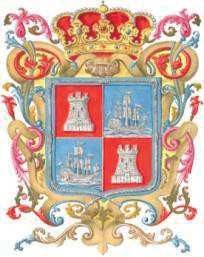 PODER EJECUTIVO DECRETO PROMULGATORIO CARLOS  MIGUEL  AYSA  GONZÁLEZ,  Gobernador  del  Estado  de  Campeche,  mediante  el  presente Decreto, se hace saber a los habitantes del Estado de Campeche: Que  la  LXIII  Legislatura  del  H.  Congreso  del  Estado  Libre  y  Soberano  de  Campeche  me  ha  dirigido  el Decreto  número  90,  por  lo  que,  en  cumplimiento  de  lo  dispuesto  por  los  artículos  48,  49  y  71,  fracción XVIII,  de  la  Constitución  Política  del  Estado  de  Campeche,  lo  sanciono,  mando  se  imprima,  publique  y circule para su debida observancia. Este Decreto es dado en el Palacio de Gobierno del Estado, en San Francisco de Campeche, Municipio y Estado de Campeche, a los trece días del mes de dic iembre del año dos mil diecinueve. EL  GOBERNADOR  DEL  ESTADO  DE  CAMPECHE,  LIC.  CARLOS  MIGUEL  AYSA  GONZÁLEZ.-  EL SECRETARIO GENERAL DE GOBIERNO, L.E.N.I. PEDRO ARMENTÍA LÓPEZ.- RÚBRICAS. ANEXO 1 Form ato 7 a) P royecciones de Ingresos - LD F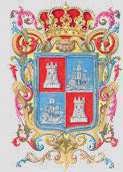 ANEXO 2 Form ato 7 c) R esultados de Ingresos - LD F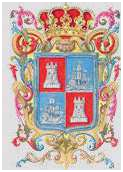 1.6 Impuestos Ecológicos 0 1.7 Accesorios de Impuestos 1,247,556 1.7.01      Recargos 772,692     1.7.02      Multas 474,864     1.7.03      Honorarios de Ejecución 0     1.7.04      20% Devolución de Cheques 0     1.8 Otros Impuestos Impuesto Adicional para la Preservación 1.8.01      del Patrimonio Cultural, Infraestructura y 334,981,298     334,981,298 4.3.01 Por Servicios prestados por las autoridades del Registro Civil 26,007,063     4.3.02 Por Servicios prestados por las autoridades del  Registro Público de  la Propiedad y de Comercio 19,529,429     4.3.03 Por Certificaciones y Copias Certificadas 4,489,367     4.3.04 Por Notariado y Archivo de Instrumentos Públicos Notariales 6,848,110     4.3.05 4.3.06 Por  expedición de  Títulos Por Servicios Prestados por  Autoridades de las Secretarías de la 0     252,247,875     Administración Pública Estatal y sus 7.4     Serv icios de  EntidadesEmpresariales No  Fina Paraestatales                        ncieras con 0 7.5     Serv icios de  EntidadesEmpresariales Financi Paraestatales                        eras Monetarias con 0 7.6     Serv icios de  EntidadesEmpresariales Financi Paraestatales                        eras No Monetarias con 0 8.4.01.05 Recargos federales 0     8.4.01.06 Multas federales 0     8.4.01.07 Impuesto sobre la Renta 13,352,824     8.4.01.08 Impuesto al Valor Agregado 1,821,728     8.4.01.09 Impuesto al Comercio Exterior 0     8.4.01.10 Impuesto al activo 0     8.4.01.11 Impuesto empresarial a tasa única (IETU) 0     8.4.01.12 Accesorios de los Incentivos derivados de la colaboración fiscal 255,140     8.4.01.13 Otros Incentivos 0     8.4.01.14 Fondo de Compensación del Régimen de Pequeños Contribuyentes y 14,626,304     del Régimen de Intermedios 8.4.01.15 Incentivos por Reintegro del 5% de Enajenación de Inmuebles 0     8.4.01.16 Tenencia o Uso de Vehículos  0     8.4.01.17 Fondo de Compensación del Impuesto sobre Automóviles Nuevos 13,638,673     8.4.01.18 Impuesto Sobre Automóviles Nuevos 46,673,766     8.4.01.19 Gasolina Diésel para Combustión Automotriz 0        9.2   Transferencias al Resto del Sector Públic(Derogado)    9.2   Transferencias al Resto del Sector Públic(Derogado) o 0 9.3     Subsidios y Subvenciones   0 9.4      Ayudas Sociales (Derogado) 0 9.5      Pensiones y Jubilaciones 0 9.6    Transferencias a Fideicomisos, MandatoAnálogos (Derogado) s y 0 9.7      Transferencias del Fondo Mexicano del para la Estabilización y el Desarrollo Petróleo 0 C A M P EC H E P royecciones de Ingresos - LD F (P ESO S)(C IFR A S N O M IN A LES)C A M P EC H E P royecciones de Ingresos - LD F (P ESO S)(C IFR A S N O M IN A LES)C A M P EC H E P royecciones de Ingresos - LD F (P ESO S)(C IFR A S N O M IN A LES)C A M P EC H E P royecciones de Ingresos - LD F (P ESO S)(C IFR A S N O M IN A LES)C A M P EC H E P royecciones de Ingresos - LD F (P ESO S)(C IFR A S N O M IN A LES)C A M P EC H E P royecciones de Ingresos - LD F (P ESO S)(C IFR A S N O M IN A LES)C A M P EC H E P royecciones de Ingresos - LD F (P ESO S)(C IFR A S N O M IN A LES)C oncepto (b)Iniciativa de Ley de Ingresos 2020 (c )2021 (d)2022 (d)2023 (d)2024  (d)2025 (d)1. Ingresos de Libre D isposición (1=A +B +C +D +E+F+G +H +I+J+K +L)A .  Im puestosB .  C uotas y A portaciones de Seguridad SocialC .  C ontribuciones de M ejorasD .  D erechosE.  ProductosF.  A provecham ientosG .  Ingresos por V entas de B ienes y Prestación de ServiciosH .  ParticipacionesI.  Incentivos D erivados de la C olaboración FiscalJ.  Transferencias y A signacionesK.  C onveniosL.  O tros Ingresos de Libre D isposición2. T ransferencias Federales Etiquetadas (2=A +B +C +D +E)A .  A portacionesB .  C onveniosC .  Fondos D istintos de A portacionesD .  Transferencias, A signaciones, Subsidios y Subvenciones, y Pensiones y JubilacionesE.  O tras Transferencias Federales Etiquetadas3. Ingresos D erivados de Financiam ientos (3=A )A .  Ingresos D erivados de Financiam ientos4 . T otal de Ingresos P royectados (4 =1+2+3) D atos Inform ativos1. Ingresos D erivados de Financiam ientos con Fuente de Pago de R ecursos de Libre D isposición2. Ingresos derivados de Financiam ientos con Fuente de Pago de Transferencias Federales Etiquetadas3. Ingresos D erivados de Financiam iento (3 = 1 + 2)10,8 72,529,3621,398,763,35600572,104 ,4 5167,708,62021,173,19308,654 ,096,392158,683,35000011,110,212,5058,866,64 8,74 51,769,04 6,3184 74 ,517,4 4 20.000.000.000.0021,98 2,74 1,8 6700011,225,168 ,9051,4 79,029,84 000332,4 53,77367,370,07721,914 ,25509,156,513,976167,886,98400011,64 1,227,2739,354 ,314 ,4 261,838,718,24 64 4 8,194 ,6010.000.000.000.0022,8 66,396,17800011,8 8 6,4 21,6341,566,205,0870034 6,064 ,70667,100,59722,681,25409,706,4 09,787177,960,20300012,209,770,5269,896,864 ,6631,913,996,898398,908,9660.000.000.000.0024 ,096,192,15900012,8 79,095,5301,659,4 03,4 510064 1,536,28766,832,19423,4 75,098010,299,032,724188,815,77600012,8 25,503,02210,4 90,676,54 21,993,4 38,96434 1,387,5150.000.000.000.0025,704 ,598 ,55200013,375,8 95,98 21,759,107,37000387,270,85566,564 ,86524 ,296,726010,938,133,812200,522,35400013,505,709,01111,130,607,8122,077,331,236297,769,9630.000.000.000.0026,8 8 1,604 ,99300014 ,18 8 ,8 35,7111,864 ,070,678004 03,4 07,85366,365,17125,14 7,111011,616,890,159212,954 ,74 000014 ,24 9,621,76511,820,705,4 962,163,890,525265,025,74 40.000.000.000.0028 ,4 38 ,4 57,4 76000C A M P EC H E R esultados de Ingresos - LD F (P ESO S)C A M P EC H E R esultados de Ingresos - LD F (P ESO S)C A M P EC H E R esultados de Ingresos - LD F (P ESO S)C A M P EC H E R esultados de Ingresos - LD F (P ESO S)C A M P EC H E R esultados de Ingresos - LD F (P ESO S)C A M P EC H E R esultados de Ingresos - LD F (P ESO S)C A M P EC H E R esultados de Ingresos - LD F (P ESO S)C oncepto (b)2014  1 (c)2015 1 (c)2016 1 (c)2017 1 (c)2018  1 (c)2019 2 (d)1. Ingresos de Libre D isposición (1=A +B +C +D +E+F+G +H +I+J+K +L)A .  Im puestosB .  C uotas y A portaciones de Seguridad SocialC .  C ontribuciones de M ejorasD .  D erechosE.  ProductosF.  A provecham ientosG .  Ingresos por V entas de B ienes y Prestación de ServiciosH .  ParticipacionesI.   Incentivos D erivados de la C olaboración FiscalJ.  Transferencias y A signacionesK.  C onveniosL.  O tros Ingresos de Libre D isposición2. T ransferencias Federales Etiquetadas (2=A +B +C +D +E)A .  A portacionesB .  C onveniosC .  Fondos D istintos de A portacionesD .  Transferencias, A signaciones, Subsidios y Subvenciones, y Pensiones y JubilacionesE.  O tras Transferencias Federales Etiquetadas3. Ingresos D erivados de Financiam ientos (3=A )A .  Ingresos D erivados de Financiam ientos4 . T otal de Ingresos P royectados (4 =1+2+3) D atos Inform ativos1. Ingresos D erivados de Financiam ientos con Fuente de Pago de R ecursos de Libre D isposición2. Ingresos derivados de Financiam ientos con Fuente de Pago de Transferencias Federales Etiquetadas3. Ingresos D erivados de Financiam iento (3 = 1 + 2)9,664 ,601,3241,763,505,61600892,035,60063,052,34 191,921,4 5506,4 96,101,094261,314 ,84 40096,670,37410,502,4 02,8 666,4 59,623,2914 ,04 2,779,5750008 21,94 0,369821,94 0,36920,98 8 ,94 4 ,55900012,359,4 59,4 912,008,375,30100336,582,59151,873,94 3107,866,19607,703,657,5024 83,4 86,34 6001,667,617,61310,68 5,038 ,5927,034 ,059,3643,650,979,2280000023,04 4 ,4 98 ,08 300010,069,535,4 4 71,54 4 ,654 ,81300364 ,521,80565,638,686133,900,77307,350,272,663581,781,536028,765,170011,300,057,5247,324 ,4 61,3663,678,529,170297,066,988000021,369,592,9710009,163,28 6,14 21,392,720,65100522,4 06,826106,718,997160,272,29806,779,293,197201,874 ,17400012,727,923,8 777,754 ,234 ,74 84 ,634 ,552,668339,136,4 610024 2,611,55824 2,611,55822,133,8 21,57600010,98 8 ,633,54 91,4 06,514 ,702004 39,84 1,776118,189,318159,666,30608,64 1,962,94 2222,4 58,50600013,315,572,9918,04 6,078,8844 ,890,880,4 05378,613,701001,363,638 ,4 4 21,363,638,4 4 225,667,8 4 4 ,98 200011,924 ,597,24 91,623,94 2,32104 4 7,986,389170,921,37984 ,604 ,52809,4 28,24 9,736168,892,89600011,779,8 37,7998,618,717,8392,684 ,822,1554 76,297,805000023,704 ,4 35,04 9000